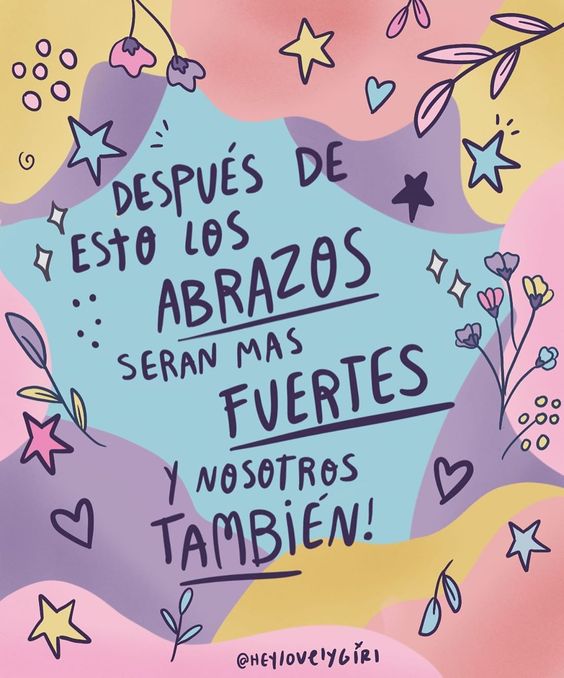                                 Liceo José Victorino Lastarria                                                 Rancagua                           “Formando Técnicos para el mañana”                                   Unidad Técnico-PedagógicaLENGUAJE Y COMUNICACIÓNGuía 17 - 4° MEDIONOMBRE: ________________________________________ CURSO: 4° _____SEMANA DEL 26 AL 30 DE OCTUBRE Profesora Pilar Guerrero - pilar.guerrero@liceo-victorinolastarria.clOA 7: Leer de manera comprensiva variados textos que presentan, predominantemente, argumentaciones formadas por tesis, argumentos, contraargumentos y refutación, en situaciones públicas o privadas, evaluando la validez de los planteamientos presentados. Objetivo: Identificar los elementos básicos de la argumentación en un discurso público transcrito.  Instrucción generalEn el presente documento encontrarás una pequeña guía que explica los elementos básicos de la argumentación y, a continuación, una actividad para desarrollar. Lee todo este documento cuidadosamente y sigue con el mismo cuidado las instrucciones particulares para desarrollar la actividad. Luego de eso, al final de la página, encontrarás un ticket de salida que debes desarrollar solo si no te conectaste a la clase del miércoles 28/10. Luego de leer el documento y hacer la actividad (y el ticket de salida, en caso de que corresponda), manda tu trabajo a pilar.guerrero@liceo-victorinolastarria.clGuía introductoriaComo pudiste notar, esta semana cambiamos el objetivo de aprendizaje. Este objetivo guarda relación con la argumentación, una práctica humana muy común y a la vez muy completa. El objetivo, dicho en palabras simples, es que puedas comprender apropiadamente los textos argumentativos que se te presentarán a lo largo de la vida. Para lograrlo nos entrenaremos, durante lo que queda del semestre, en la lectura y el análisis de distintas tipologías textuales que presentan lógica argumentativa. Lo primero que debemos aprender es que hay algunos elementos que son propios del discurso argumentativo y que la mayoría de las veces se presentan más o menos claramente en los textos. Estos elementos son: la tesis, los argumentos y los respaldos. Hay más, como los contraargumentos o las refutaciones, pero no las veremos en esta ocasión ya que no figuran en todos los discursos argumentativos.A continuación encontrarás la definición de estos conceptos: Tesis: la tesis es el elemento PRINCIPAL del discurso argumentativo. Es una creencia que se expresa como una afirmación o negación y que articula el discurso completo, puesto que todo el resto de los elementos de la argumentación son construidos en función de ella; para apoyarla y sostenerla. Argumento: un argumento es una razón expresada que guarda estrecha relación con la tesis, en tanto es su sustento, lo que la sostiene. Normalmente, una tesis se sostiene por más de dos argumentos. Respaldo: un respaldo es una un elemento concreto que sirve como ejemplo, antecedente o prueba parcial de la validez de los argumentos y sirve, como ellos, para fortalecer los cimientos de la tesis. Un ejemplo muy sencillo: -Mi tesis es que: LAS FRUTAS SON BUENAS PARA LA SALUD. -Mis argumentos son: 		1) Las frutas tienen fibra, por lo que ayudan al correcto funcionamiento del sistema digestivo y excretor. 2) Las frutas tienen vitamitas, por lo que fortalecen el sistema inmunológico, evitando que nos enfermemos. -Mis respaldos son: 		1) El Colegio Médico de Chile ha afirma que los adultos sobre 40 años que cosumen más de tres frutas al día tienen cinco veces menos posibilidades de desarrollar patologías graves de estómago, colon y recto. 				2) La Organización Mundial de la Salud generó un documento donde afirma que el 90% de los adultos que consumen regularmente frutas viven más de 80 años, mientras que el porcentaje de la población que no consume frutas vive, en promedio, 73 años. Instrucción específica para realizar la actividad: Anda a la página 106 del libro del estudiante de Lenguaje y lee el texto “Discurso de aceptación del Premio Nobel de Literatura” desde la introducción (que está un párrafo sobre el título) hasta el primer párrafo de la página 107 (acá termina el texto). Luego, responde a las preguntas 1, 2, 3 y 4 de la página 107. Hazlo con dedicación y calma. ¡Mucha suerte y NO OLVIDES ENVIAR TU TRABAJO A MI CORREO!Ticket de salida (Sólo para los estudiantes que retiran guías impresas)Identifica la tesis, el o los argumentos y el o los respaldos del texto leído y cópialos acá o donde sea que desarrolles tu tarea. Luego de eso, explica cómo identificaste cada elemento o qué te hizo darte cuenta de que determinada frase correspondía a tesis, argumento o respaldo.  